Alternative Maths - Tuesday 26th JanuaryCan you count the animals? Use the numbers below to help you form them if needed.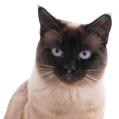 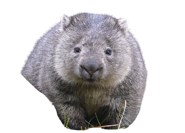 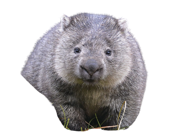 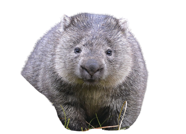 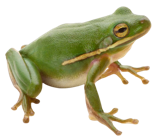 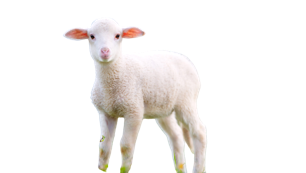 